ОПИС ДИСЦИПЛІНИМета дисципліни “Теорія інформації та кодування” полягає в ознайомленні студентів з теоретичними основами оцінки інформаційних процесів, організації ефективного завадостійкого кодування з виявленням і виправленням помилок, алгоритмів кодування та декодування даних, сучасних методів кодування даних в каналах зв’язку, а також отриманні студентами практичних навичок в створенні як апаратних так і програмних кодерів і декодерів з використанням сучасних програмних і апаратних засобів. Вивчаються: принципи та методи оцінки інформативності повідомлень, формування кодів та оцінки їх ефективності, завдання завадостійкого кодування, розробка апаратних та програмних кодерів-декодерів, сучасні методи кодування даних.. Навчальна дисципліна забезпечує формування ряду загальних компетентностей:КЗ 5. Здатність до пошуку, оброблення та аналізу інформації.У результаті вивчення навчальної дисципліни студент набуде певні програмні результати, а самеПРН 3. Використовувати результати самостійного пошуку, аналізу та синтезу інформації з різних джерел для ефективного рішення спеціалізованих задач професійної діяльності.ПРН 37. Вимірювати параметри небезпечних та завадових сигналів під час інструментального контролю процесів захисту інформації та визначати ефективність захисту інформації від витоку технічними каналами відповідно до вимог нормативних документів системи технічного захисту інформації (ЗІ).Зробимо курс корисним для вас. Якщо ви будете наполегливо працювати і докладати особливих зусиль, щоб не відставати від матеріалу, ви отримаєте винагороду – як в короткостроковій перспективі, так і в набутті фахових компетентностей. Будь-ласка, широко використовуйте аудиторні заняття, відеоінструкції, вебінари, щоб переконатися, що  рухаєтесь за графіком навчання.СТРУКТУРА КУРСУПОЛІТИКА ОЦІНЮВАННЯШКАЛА ОЦІНЮВАННЯ СТУДЕНТІВ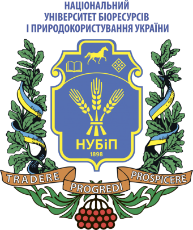 СИЛАБУС ДИСЦИПЛІНИ «ТЕОРІЯ ІНФОРМАЦІЇ ТА КОДУВАННЯ»Ступінь вищої освіти – БакалаврСпеціальність 125 – КІБЕРБЕЗПЕКАОсвітня програма «Кібербезпека»Рік навчання  1, семестр 2Форма навчання деннаКількість кредитів ЄКТС 4Мова викладання українська_______________________Лектор курсу Лахно Валерій Анатолійович, д.т.н., професор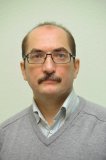 (портфоліо)Контактна інформація лектора (e-mail)Кафедра комп'ютерних систем і мереж,корпус. 15, к. 207, тел. 5278724e-mail  lva964@nubip.edu.uaСторінка курсу в eLearn ЕНК (4 семестр) ТемаГодини(лекції/Лабора-торні,)Результати навчанняЗавданняОціню-вання2 семестр2 семестр2 семестр2 семестр2 семестрМодуль 1. Основи теорії інформації. Модуль 1. Основи теорії інформації. Модуль 1. Основи теорії інформації. Модуль 1. Основи теорії інформації. Модуль 1. Основи теорії інформації. Предмет, методи і задачі дисципліни. Поняття інформації, кількість інформації, ентропії, середня кількість інформації, пропускна здатність каналу для дискретних повідомлень. 2/2Вміти використовувати результати самостійного пошуку, аналізу та синтезу інформації з різних джерел для ефективного рішення спеціалізованих задач професійної діяльності.Вміти вимірювати параметри небезпечних та завадових сигналів під час інструментального контролю процесів ЗІ та визначати ефективність захисту інформації від витоку технічними каналами відповідно до вимог нормативних документів системи технічного ЗІ.Теоретичне опитування.20Визначення кількості інформації та ентропії за Хартлі, Шеноном та іншими оцінками.2/2Вміти використовувати результати самостійного пошуку, аналізу та синтезу інформації з різних джерел для ефективного рішення спеціалізованих задач професійної діяльності.Вміти вимірювати параметри небезпечних та завадових сигналів під час інструментального контролю процесів ЗІ та визначати ефективність захисту інформації від витоку технічними каналами відповідно до вимог нормативних документів системи технічного ЗІ.Здача лабораторної роботи.20Визначення кількості інформації та ентропії для багатоканальних об’єктів.2/2Вміти використовувати результати самостійного пошуку, аналізу та синтезу інформації з різних джерел для ефективного рішення спеціалізованих задач професійної діяльності.Вміти вимірювати параметри небезпечних та завадових сигналів під час інструментального контролю процесів ЗІ та визначати ефективність захисту інформації від витоку технічними каналами відповідно до вимог нормативних документів системи технічного ЗІ.Здача лабораторної роботи.20Визначення умовної кількості інформації та ентропії для статистично залежних джерел. 2/2Вміти використовувати результати самостійного пошуку, аналізу та синтезу інформації з різних джерел для ефективного рішення спеціалізованих задач професійної діяльності.Вміти вимірювати параметри небезпечних та завадових сигналів під час інструментального контролю процесів ЗІ та визначати ефективність захисту інформації від витоку технічними каналами відповідно до вимог нормативних документів системи технічного ЗІ.Здача лабораторної роботи.Неформальна оn-line освіта на основі МВОК.2020Модульний контрольМодульний контрольМодульний контрольПідсумковий тест в ЕНК20Модуль 2. Ефективне та завадозахищене кодування. Модуль 2. Ефективне та завадозахищене кодування. Модуль 2. Ефективне та завадозахищене кодування. Модуль 2. Ефективне та завадозахищене кодування. Модуль 2. Ефективне та завадозахищене кодування. Алгоритм кодування методом Шенона-Фано.2/2Вміти використовувати результати самостійного пошуку, аналізу та синтезу інформації з різних джерел для ефективного рішення спеціалізованих задач професійної діяльності.Вміти вимірювати параметри небезпечних та завадових сигналів під час інструментального контролю процесів захисту інформації та визначати ефективність захисту інформації від витоку технічними каналами відповідно до вимог нормативних документів системи технічного захисту інформації.Здача лабораторної роботи.10Алгоритм кодування методом Хаффмена.2/2Вміти використовувати результати самостійного пошуку, аналізу та синтезу інформації з різних джерел для ефективного рішення спеціалізованих задач професійної діяльності.Вміти вимірювати параметри небезпечних та завадових сигналів під час інструментального контролю процесів захисту інформації та визначати ефективність захисту інформації від витоку технічними каналами відповідно до вимог нормативних документів системи технічного захисту інформації.Здача лабораторної роботи.10Лінійні групові коди. Завадостійке кодування, поняття Хемінгової відстані та визначення надлишковості коду на основі мінімальної Хемінгової відстані та коректуючих властивостей коду. Загальна характеристика лінійних групових кодів. Коди Хемінга, методика їх побудови та виправлення помилок. Лінійні групові коди, методика їх побудови та виправлення помилок.4/4Вміти використовувати результати самостійного пошуку, аналізу та синтезу інформації з різних джерел для ефективного рішення спеціалізованих задач професійної діяльності.Вміти вимірювати параметри небезпечних та завадових сигналів під час інструментального контролю процесів захисту інформації та визначати ефективність захисту інформації від витоку технічними каналами відповідно до вимог нормативних документів системи технічного захисту інформації.Здача лабораторної роботи.Опитування105Циклічні коди. Неприводимі многочлени та побудова на їх основі циклічних кодів. Побудова циклічних кодів на основі утворюючої матриці.Принципи формування синдрому помилок в циклічних кодах. Побудова циклічних кодів шляхом множення на утворюючий многочлен. Виявлення та виправлення помилок в циклічних кодах4/4Вміти використовувати результати самостійного пошуку, аналізу та синтезу інформації з різних джерел для ефективного рішення спеціалізованих задач професійної діяльності.Вміти вимірювати параметри небезпечних та завадових сигналів під час інструментального контролю процесів захисту інформації та визначати ефективність захисту інформації від витоку технічними каналами відповідно до вимог нормативних документів системи технічного захисту інформації.Здача лабораторної роботи.10Циклічні коди. Неприводимі многочлени та побудова на їх основі циклічних кодів. Побудова циклічних кодів на основі утворюючої матриці.Принципи формування синдрому помилок в циклічних кодах. Побудова циклічних кодів шляхом множення на утворюючий многочлен. Виявлення та виправлення помилок в циклічних кодах4/4Вміти використовувати результати самостійного пошуку, аналізу та синтезу інформації з різних джерел для ефективного рішення спеціалізованих задач професійної діяльності.Вміти вимірювати параметри небезпечних та завадових сигналів під час інструментального контролю процесів захисту інформації та визначати ефективність захисту інформації від витоку технічними каналами відповідно до вимог нормативних документів системи технічного захисту інформації.Здача лабораторної роботи.Неформальна оn-line освіта на основі МВОК.1015Коди Ріда-Соломона. Методика побудови кодів Ріда-Соломона.4/4Вміти використовувати результати самостійного пошуку, аналізу та синтезу інформації з різних джерел для ефективного рішення спеціалізованих задач професійної діяльності.Вміти вимірювати параметри небезпечних та завадових сигналів під час інструментального контролю процесів захисту інформації та визначати ефективність захисту інформації від витоку технічними каналами відповідно до вимог нормативних документів системи технічного захисту інформації.Здача лабораторної роботи.Неформальна оn-line освіта на основі МВОК.1015Основи переведення даних в системі залишкових класів (СЗК) та навпаки. Типи кодувань в СЗК.2/2Вміти використовувати результати самостійного пошуку, аналізу та синтезу інформації з різних джерел для ефективного рішення спеціалізованих задач професійної діяльності.Вміти вимірювати параметри небезпечних та завадових сигналів під час інструментального контролю процесів захисту інформації та визначати ефективність захисту інформації від витоку технічними каналами відповідно до вимог нормативних документів системи технічного захисту інформації.Здача лабораторної роботи.10Коди Галуа. Методика побудови кодів Галуа.4/4Вміти використовувати результати самостійного пошуку, аналізу та синтезу інформації з різних джерел для ефективного рішення спеціалізованих задач професійної діяльності.Вміти вимірювати параметри небезпечних та завадових сигналів під час інструментального контролю процесів захисту інформації та визначати ефективність захисту інформації від витоку технічними каналами відповідно до вимог нормативних документів системи технічного захисту інформації.Здача лабораторної роботи.10Модульний контрольМодульний контрольМодульний контрольПідсумковий тест в ЕНК20Всього за семестрВсього за семестрВсього за семестрВсього за семестр70ЕкзаменЕкзаменЕкзаменТест, теоретичні питання, задача30 Всього за курсВсього за курсВсього за курсВсього за курс100Політика щодо дедлайнів та перескладання:Дедлайни визначені в ЕНК. Роботи, які здаються із порушенням термінів без поважних причин, оцінюються на нижчу оцінку. Перескладання модулів відбувається із дозволу лектора за наявності поважних причин (наприклад, лікарняний, стажування або відрядження). Політика щодо академічної доброчесності:Списування під час самостійних робіт, тестування та екзаменів заборонені (в т.ч. із використанням мобільних девайсів). Політика щодо відвідування:Відвідування занять є обов’язковим. За об’єктивних причин (наприклад, хвороба, міжнародне стажування) навчання може відбуватись індивідуально (в дистанційній on-line формі за погодженням із деканом факультету)Рейтинг здобувача вищої освіти, балиОцінка національна за результати складання екзаменів заліківОцінка національна за результати складання екзаменів заліківРейтинг здобувача вищої освіти, балиЕкзаменівЗаліків90-100Відміннозараховано74-89Добрезараховано60-73Задовільнозараховано0-59незадовільно не зараховано